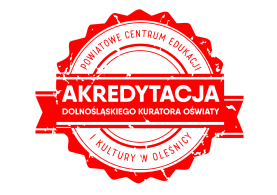 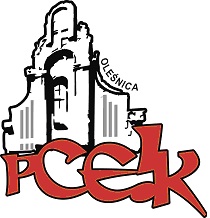 ZAPRASZAMY NA KURS DOSKONALĄCY
SPOTKANIA STACJONARNEKOD:  W18Adresaci:   Nauczyciele ubiegający się o awans na stopień nauczyciela mianowanego.Osoba prowadząca  -  Małgorzata Kinstler, konsultant PCEiK, edukator, wieloletni doradca metodyczny,  ekspert MEN ds. awansu zawodowego nauczycieli.Termin szkolenia - I grupa:          01.12.2020 - godz. 16.00 - 19.00                                     08.12.2020 - godz. 16.00 - 19.00	                        15.12.2020 - godz. 16:00 - 19:00Czas trwania – 12 godzin dydaktycznych 
Miejsce spotkania: Powiatowe Centrum Edukacji i Kultury w OleśnicyCel główny:   Pomoc nauczycielowi w realizacji zadań zaplanowanych w okresie stażu na stopień nauczyciela mianowanego. Cele szczegółowe:Uczestnik szkolenia będzie wiedział:jak dokumentować własną aktywnośćjak współpracować z opiekunem stażu i innymi pracownikamijak napisać plan i sprawozdanie za okres stażujak pracuje komisja egzaminacyjnaZagadnienia:awans zawodowy w prawie oświatowymkonstruowanie planu rozwoju zawodowegoopracowanie sprawozdania z przebiegu i realizacji stażusztuka profesjonalnej prezentacjipraca komisji kwalifikacyjnejverteUWAGA!Prosimy uczestników o zabranie ze sobą papierowej teczki.Osoby zainteresowane udziałem w formie doskonalenia prosimy o przesyłanie zgłoszeń do 26.11.2020 r. Zgłoszenie na szkolenie następuje poprzez wypełnienie formularza (załączonego do zaproszenia) i przesłanie go pocztą mailową do PCEiK. Ponadto przyjmujemy telefoniczne zgłoszenia na szkolenia. W przypadku korzystania z kontaktu telefonicznego konieczne jest wypełnienie formularza zgłoszenia w dniu rozpoczęcia szkolenia. Uwaga! Ilość miejsc ograniczona. Decyduje kolejność zapisów.Odpłatność:● nauczyciele z placówek oświatowych prowadzonych przez Miasta i Gminy, które podpisały z PCEiK porozumienie dotyczące doskonalenia zawodowego nauczycieli na 2020 rok oraz z placówek prowadzonych przez Starostwo Powiatowe w Oleśnicy –  60 zł●  nauczyciele z placówek oświatowych prowadzonych przez Miasta i Gminy, które nie podpisały z PCEiK porozumienia dotyczącego doskonalenia zawodowego nauczycieli na 2020 rok, nauczyciele z placówek niepublicznych  –  200 złWpłaty na konto bankowe Numer konta: 26 9584 0008 2001 0011 4736 0005Rezygnacja z udziału w formie doskonalenia musi nastąpić w formie pisemnej (np. e-mail), najpóźniej na 3 dni robocze przed rozpoczęciem szkolenia. Rezygnacja w terminie późniejszym wiąże się z koniecznością pokrycia kosztów organizacyjnych w wysokości 50%. Nieobecność na szkoleniu nie zwalnia z dokonania opłaty.